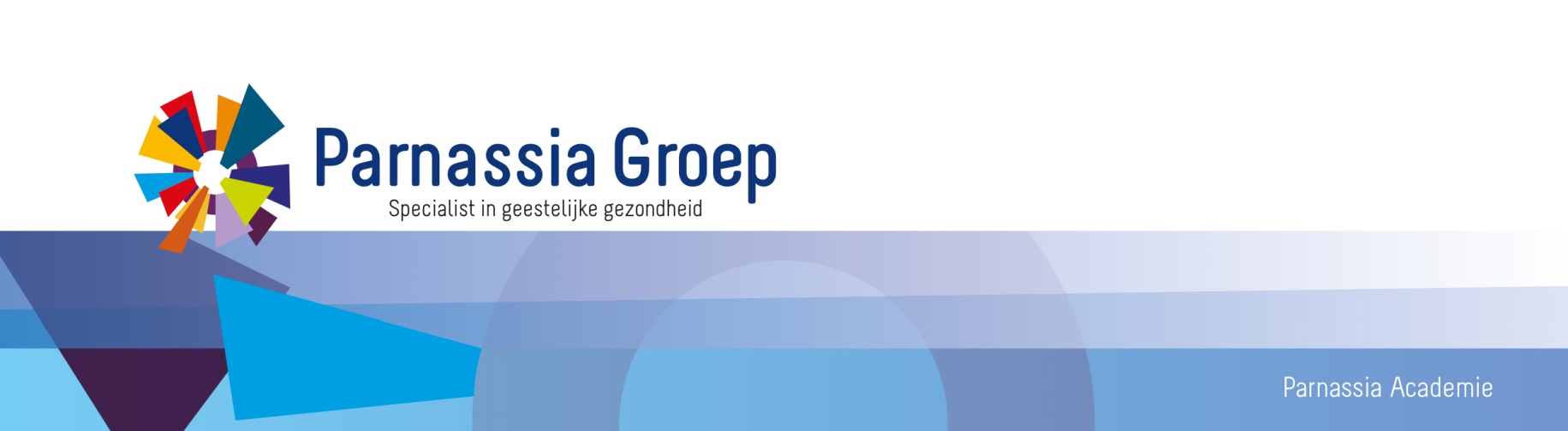 Trainershandleiding Slaap en Cognitieve gedragstherapie voor insomnie (CGT-i)1. Inleiding en globale inhoud training cognitieve gedragstherapie voor insomnieDeze training is bedoeld voor behandelaren van de PG die (nog) weinig of geen ervaring hebben met het behandelen van insomnie middels cognitieve gedragstherapie. Het wordt gegeven door 2 (roulerende) trainers die werkzaam zijn bij de PG en lid zijn van slaapexpertgroep Parnassia Groep, en ervaring hebben met de behandeling van CGT-i. De cursus bestaat uit één dagdeel.TrainersSaskia van LiemptJulia van den BergKoos de KoningJaap LanceeEllen StekelenburgEls van der Pennen?Marian Koopman?Renate Schellekens?Aantal deelnemers maximaal 12minimaal 8
2. Doelgroep(en)Behandelaren van alle zorgbedrijven van de PG: psychologen, verpleegkundig specialisten, artsen (AIOS en ANIOS), psychiaters, SPVers, cognitief gedragstherapeutisch werkers.3. BeginvereistenEr zijn de volgende bijzondere beginvereisten voor de deelnemers vereist.Kennis van CGT, enige ervaring met het doen van CGTEen week lang een slaapkalender bijhouden voorafgaand aan de training.
4. LeerdoelenNa afloop van de training beschikken de deelnemers over basale kennis en vaardigheden die nodig zijn om insomnie te diagnosticeren en om insomnie middels CGT-i te behandelen.
Thema’s die o.a. aan de orde komen:SlaapregulatieSlaapdruk en de biologische klok3 factorenmodel voor het ontstaan van insomnieAnamnese en lichamelijk onderzoek bij slapeloosheidInvloed van middelen en medicatie op slaapSlaapkalenderSlaaprestrictie/ stimuluscontroleDifferentiaaldiagnostiek bij insomnie
De leerdoelen van de training zijn als volgt:De deelnemer weet hoe slaap is opgebouwd De deelnemer weet hoe slaap wordt gereguleerdDe deelnemer kan een analyse maken van de predisponerende, uitlokkende factoren en instandhoudende factoren van insomnieDe deelnemer kan de basisprincipes van CGT-i toepassenDe deelnemer kan onderscheid maken tussen insomnie, circadiane ritmestoornissen, parasomnieën, OSAS en RLS/PLMD
5. Tijdsinvestering / studiebelasting De studiebelasting voor de deelnemers is als volgt:1 keer een dagdeel van 4 uur training1 uur voorbereidenDesgewenst gevolgd door intervisiebijeenkomst(en) à 2 uur.Totaal 5 uur. 
6. Benodigde middelen voor de trainingAlgemeen:Presentielijsten, evaluatieformulieren, naambordjesPC, geluidsboxen, beamer en scherm op locatieOpdrachten, quiz, casusbeschrijving (werkvorm materialen)slaapwaakkalenders7. Draaiboek/ lesschema’s Zie bijlage 1.
8. Vervolg en/of aanvullende trainingen De cursus bestaat uit één middag. Daarna kunnen er desgewenst intervisiebijeenkomsten georganiseerd worden.9. Bronnen   Ingrid Verbeek & Merijn van de Laar (2015) Behandelen van langdurige slapeloosheid. Houten, Bohn Stafleu Van LoghumRiemann, D., Baglioni, C., Bassetti, C., et al. (2017) European guideline for the diagnosis and treatment of insomnia. Journal of Sleep Research 26 (6), 675-700 https://doi.org/10.1111/jsr.1259410. Werkvormen
LiteratuurstudiePowerpointpresentatieQuizRollenspelCasuïstiekBijlage 1: Draaiboek tainings-/ workshop-/ lesschemaOntwikkeld door: Slaapexpertgroep Parnassia GroepVersie: 2020-1Versie: 2020-1Dagdeel 1: (4uur)

Hoofddoel:   Kennis van ontstaan insomnie, diagnsostiek, en behandeling middels CGT-i. Vaardigheden om zelfstandig CGT-i te starten. Sub-/leerdoelen:  De deelnemer weet hoe slaap is opgebouwdDe deelnemer weet hoe slaap wordt gereguleerdDe deelnemer kan een analyses maken van de predisponerende, uitlokkende factoren en instandhoudende factoren van insomnieDe deelnemer kan de basisprincipes van CGT-i toepassenDe deelnemer heeft basiskennis van insomnie, circadiane ritmestoornissen, parasomnieën, OSAS en RLS/PLMDDagdeel 1: (4uur)

Hoofddoel:   Kennis van ontstaan insomnie, diagnsostiek, en behandeling middels CGT-i. Vaardigheden om zelfstandig CGT-i te starten. Sub-/leerdoelen:  De deelnemer weet hoe slaap is opgebouwdDe deelnemer weet hoe slaap wordt gereguleerdDe deelnemer kan een analyses maken van de predisponerende, uitlokkende factoren en instandhoudende factoren van insomnieDe deelnemer kan de basisprincipes van CGT-i toepassenDe deelnemer heeft basiskennis van insomnie, circadiane ritmestoornissen, parasomnieën, OSAS en RLS/PLMDDagdeel 1: (4uur)

Hoofddoel:   Kennis van ontstaan insomnie, diagnsostiek, en behandeling middels CGT-i. Vaardigheden om zelfstandig CGT-i te starten. Sub-/leerdoelen:  De deelnemer weet hoe slaap is opgebouwdDe deelnemer weet hoe slaap wordt gereguleerdDe deelnemer kan een analyses maken van de predisponerende, uitlokkende factoren en instandhoudende factoren van insomnieDe deelnemer kan de basisprincipes van CGT-i toepassenDe deelnemer heeft basiskennis van insomnie, circadiane ritmestoornissen, parasomnieën, OSAS en RLS/PLMDDagdeel 1: (4uur)

Hoofddoel:   Kennis van ontstaan insomnie, diagnsostiek, en behandeling middels CGT-i. Vaardigheden om zelfstandig CGT-i te starten. Sub-/leerdoelen:  De deelnemer weet hoe slaap is opgebouwdDe deelnemer weet hoe slaap wordt gereguleerdDe deelnemer kan een analyses maken van de predisponerende, uitlokkende factoren en instandhoudende factoren van insomnieDe deelnemer kan de basisprincipes van CGT-i toepassenDe deelnemer heeft basiskennis van insomnie, circadiane ritmestoornissen, parasomnieën, OSAS en RLS/PLMDDagdeel 1: (4uur)

Hoofddoel:   Kennis van ontstaan insomnie, diagnsostiek, en behandeling middels CGT-i. Vaardigheden om zelfstandig CGT-i te starten. Sub-/leerdoelen:  De deelnemer weet hoe slaap is opgebouwdDe deelnemer weet hoe slaap wordt gereguleerdDe deelnemer kan een analyses maken van de predisponerende, uitlokkende factoren en instandhoudende factoren van insomnieDe deelnemer kan de basisprincipes van CGT-i toepassenDe deelnemer heeft basiskennis van insomnie, circadiane ritmestoornissen, parasomnieën, OSAS en RLS/PLMDDagdeel 1: (4uur)

Hoofddoel:   Kennis van ontstaan insomnie, diagnsostiek, en behandeling middels CGT-i. Vaardigheden om zelfstandig CGT-i te starten. Sub-/leerdoelen:  De deelnemer weet hoe slaap is opgebouwdDe deelnemer weet hoe slaap wordt gereguleerdDe deelnemer kan een analyses maken van de predisponerende, uitlokkende factoren en instandhoudende factoren van insomnieDe deelnemer kan de basisprincipes van CGT-i toepassenDe deelnemer heeft basiskennis van insomnie, circadiane ritmestoornissen, parasomnieën, OSAS en RLS/PLMDTijdOnderdeelDuur in minLeerdoelWerkvormHulpmiddelen13:00-13:20Welkom en kennismakingQuiz2013:20-14:05Onderdeel 1normale slaap, proces S en Contstaan van insomnie, 3 factorenmodelDifferentiëren insomnie en dd/ (circadiaan, RLS, OSAS).45 mindenk hierbij aan powerpoint (PC met geluid en beamer), prints, flipover, stiften, hulpmiddelen voor werkvormengeeltjes e.d.14:05 – 14:20Pauze1514:20 – 15:05Onderdeel 2
CGT-i uitleg: Slaapanamnese/ slaapkalender. 45Interactieve ppt15:05 – 15:50Onderdeel 3Rollenspel: uitleg aan patiënt over 3 factorenmodel. 45Casus op papier en op ppt dia15:50 – 16:35Onderdeel 4:Cgt-i: slaaprestrictie en stimuluscontrole45Interactieve ppt16:35:– 16:50Onderdeel 5:Rollenspel: motiveren voor slaapdeprivatie of slaaprestrictie25Casus op papier en op ppt dia16:50 – 17:00Afsluiting10 min